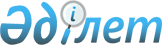 Об установлении ограничительных мероприятий в селах Буран, Жиделы, Казахстан Бурановского сельского округа Курчумского района
					
			Утративший силу
			
			
		
					Решение акима Бурановского сельского округа Курчумского района Восточно-Казахстанской области от 29 апреля 2014 года N 01. Зарегистрировано Департаментом юстиции Восточно-Казахстанской области 12 мая 2014 года N 3308. Утратило силу - решением акима Бурановского сельского округа Курчумского района Восточно-Казахстанской области от 10 мая 2017 года № 01
      Сноска. Утратило силу - решением акима Бурановского сельского округа Курчумского района Восточно-Казахстанской области от 10.05.2017 № 01 (вводится в действие по истечении десяти календарных дней после дня его первого официального опубликования).

      Примечание РЦПИ.

      В тексте документа сохранена пунктуация и орфография оригинала.
      В соответствии с пунктом 2 статьи 35 Закона Республики Казахстан от 23 января 2001 года "О местном государственном управлении и самоуправлении в Республике Казахстан" и подпунктом 7) статьи 10-1 Закона Республики Казахстан от 10 июля 2002 года "О ветеринарии", на основании представлений главного государственного ветеринарно-санитарного инспектора Курчумского района № 228, 229, 230 от 2 апреля 2014 года, аким Бурановского сельского округа РЕШИЛ:
      1. Установить ограничительные мероприятия в селах Буран, Жиделы, Казахстан Бурановского сельского округа Курчумского района в связи с возникновением заболевания бруцеллеза среди мелкого рогатого скота.
      2. Рекомендовать заведующему ветеринарного пункта Бурановского сельского округа коммунального государственного предприятия "Күршім мал дәрігері" на праве хозяйственного ведения акимата Курчумского района К. Карменову организовать и провести соответствующие мероприятия, вытекающие из данного решения.
      3. Контроль за исполнением настоящего решения оставляю за собой.
      4. Решение вводится в действие по истечении десяти календарных дней после дня его первого официального опубликования.
      "СОГЛАСОВАНО"
      " 29 " 04 2014 г.
					© 2012. РГП на ПХВ «Институт законодательства и правовой информации Республики Казахстан» Министерства юстиции Республики Казахстан
				
      Аким Бурановского

М. Агиеков

      сельского округа

      Директор коммунального государственного 

      предприятия "Күршім мал дәрігері" 

      на праве хозяйственного ведения 

      акимата Курчумского района

К. Ибраев
